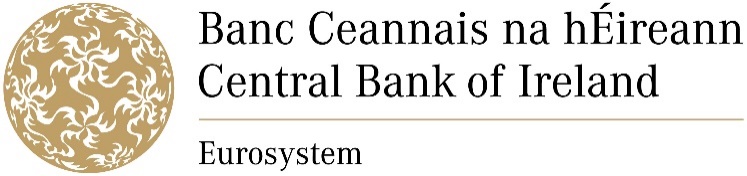 Notification of intention to use a tied agent established in another EEA state or change of particulars of a tied agent established in another EEA state in accordance with Article 35(2) of the Markets in Financial Instruments Directive (2014/65/EU) (MiFID)(Articles 13 and 18 of Commission Implementing Regulation (EU) 2017/2382)Intended investment services, activities and ancillary services**Please place an (x) in the appropriate box(es). Firm Name:Firm C Code (CBI Ref No):Date:1. Contact Information1. Contact InformationType of Notification:Tied agent passport notification / change  of tied agent particulars notificationMember State in which the investment firm intends to use a tied agent established in the host Member State(s):Name of the investment firm:Address of the investment firm:Telephone number of the investment firm:Email of the investment firm:Name of the contact person at the investment firm:Name of the tied agent:Address  of the tied agent:Telephone number of the tied agent:Email of the tied agent:Name(s) of those responsible for the management of the tied agent:Home Member State:IrelandAuthorisation Status:Authorised by the Central Bank of IrelandAuthorisation Date:Reference or hyperlink to the public register where the tied agent is registered2. Programme of OperationsInvestment services and activitiesInvestment services and activitiesInvestment services and activitiesInvestment services and activitiesInvestment services and activitiesInvestment services and activitiesInvestment services and activitiesInvestment services and activitiesInvestment services and activitiesAncillary servicesAncillary servicesAncillary servicesAncillary servicesAncillary servicesAncillary servicesAncillary services1234567891234567Financial Instruments1Financial Instruments2Financial Instruments3Financial Instruments4Financial Instruments5Financial Instruments6Financial Instruments7Financial Instruments8Financial Instruments9Financial Instruments10Financial Instruments113. Business Plan and structural organisation of the tied agentBusiness planHow will the tied agent contribute to the strategy of the firm/group?What will the main functions of the tied agent be?Describe the main objectives of the tied agent.Commercial StrategyDescribe the types of clients/counterparties the tied agent will be dealing with.Describe how the firm will obtain and deal with these clients.Organisational structureBriefly describe how the tied agent fits into the corporate structure of the firm/group. (This may be facilitated by attaching an organisational chart.)Set out the organisational structure of the tied agent, showing both functional and legal reporting lines.Who will be responsible for the tied agent operations on a day to day basis? Provide details of professional experience of the person(s) responsible for the management of the tied agent (Please attach CV);Who will be responsible for the internal control functions at the tied agent?Who will be responsible for dealing with complaints in relation to the tied agent?How will the tied agent report to the head office?Detail any critical outsourcing arrangements.Systems & ControlsProvide a brief summary of arrangements for:safeguarding client money and assets (where applicable);compliance with the conduct of business and other obligations that fall under the responsibility of the Competent Authority of the host Member State according to Article 35(8) and record keeping under Article 16(6);staff code of Conduct, including personal account dealing;anti-money laundering;monitoring and control of critical outsourcing arrangements (where applicable);details of the accredited compensation scheme of which the investment firm  is a memberFinancial forecastAttach a forecast statement for profit and loss and cash flow, both over an initial period of thirty six months. Signed:Name of Signatory:Date: